Az ISZE Tehetségsegítő Tanács tehetségsegítő munkája az NTP-HTTSZ-19-0008 kódszámú pályázat keretébenAz ISZE Tehetségsegítő Tanács az „ISZE Tehetségsegítő Tanács 2019-2020” c. pályázatával 2019-ben sikeresen pályázott a „Hazai Tehetségsegítő Tanácsok támogatása” NTP-HTTSZ-19 azonosítószámú pályázati kiírásra. Az NTP-HTTSZ-19-0008 kódszámú pályázati programunk keretet adott az ISZE Tehetségsegítő Tanács 2019/2020. tanév tehetséggondozó munkájának. A pályázati programot a COVID19 okozta járvány miatt 2020.06.30. helyett 2020.11.30-án zártuk és tervezett tevékenységeink egy részét online térbe helyeztük.Pályázati programunk főtevékenységből és kiegészítő tevékenységek sorából állt, az alábbiak szerint:Főtevékenységeink:A tehetségsegítést, a tehetségesek produktumait hasznosító térségi program kidolgozása és megvalósítása tevékenységkörben vállaltuk, hogyA meglévő jó gyakorlatok megismertetésének és bevezetésének koordinálása terén:9 alkalommal egyenként 10 órás műhelyfoglalkozások keretében átadtuk a JG 390004192 azonosítószámú ISZE jó gyakorlatunkat. A műhelyek időpontjai, helyszínei és a jó gyakorlat adaptálási irányai az alábbi táblázatban láthatók:2019/2020. tanévben is megszervezzük a Kód Napja országos programunkat. Jelen tanév programjainkkal a Digitális Témahét időszakában változatos tehetségprogramokat kínáltunk a bekapcsolódni kívánó iskoláknak és pedagógusaiknak.A tehetségsegítők közötti információáramlás elősegítése, információs felületet működtetése terén: működtetünk és tovább fejlesztjük a tehetségsegítő tanácsunk korábbi pályázataiban kidolgozott információs felületünket, amely teret ad a tehetségsegítő közötti hatékony információáramlásra, tapasztalat megosztásra, fórumozásra.A tanács tehetségsegítő tevékenységének széles körben történő bemutatása, megismertetése terén vállaltuk, hogy 4 alkalommal Szakmai nap jellegű programokat szervezünk tehetségsegítőknek. A programjaink helyszínei: 3 alkalommal Budapesten országos rendezvény, Szeged. A budapesti programokra minden régióból érkeztek résztvevők.Kiegészítő tevékenységként vállaltuk, hogyMentor Tehetségsegítő Tanácsként a területi kiegyenlítettség érdekében szakmai segítségnyújtást adunk 3 tehetségpont alakításához kistelepüléseken, komplex fejlesztendő/ fejlesztendő / kedvezményezett járásokban. A konkrét, tehetségpontok létrejöttének mentorálása programokra: Keszthelyen és Budapesten került sor. Egy alkalommal a partneri, és a támogatói hálózat bővítése céljából szakmai programot szerveztünk az informatikában tehetséges diákok szakmai segítése témakörben. Egy alkalommal Szakmai fórumot terveztünk megvalósítani a rohamosan fejlődő informatika trendjeinek áttekintését és ezek beépítése az általános iskolai, illetve a középiskolai tehetséggondozásba témakörben. Két alkalommal tehetséggondozó szakembereknek team munkát, esetmegbeszéléseket szerveztünk egyéni- vagy csoportos szupervízió keretében. Rendezvények, helyszínek, időpontok összesítése:A rendezvények Meghívóit közzé tettük az ISZE Tehetségsegítő Tanács oldalán (ISZE honlapjának Tehetségsegítő Tanács menüpontja), ahol lehetőség nyílt az egyes rendezvényekre történő regisztrációra is. A rendezvényekre örömmel hívtuk az érdeklődő ISZE tagokat és az ISZE Tehetségsegítő Tanács jelenlegi és jövőbeni partnereit.A projekt megvalósításához kapcsolódó cikkekből, valamint tehetséghálózatunk résztvevőinek írásaiból az ISZE Inspiráció folyóiratának 1 tehetségkülönszámát állítottuk össze és jelentettük meg. Digitális elérhetősége: https://isze.hu/wp-content/uploads/2016/12/Inspiráció2020_3-1.pdf………………………………………………Fülöp Márta MariannaISZE Tehetségsegítő Tanács titkára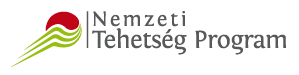 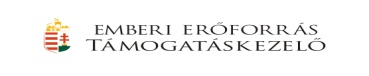 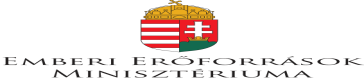 Megvalósítás időpontja / intervallumaHelyszínAz átadott jó gyakorlat adaptálásának iránya2020.01.18.Kaposvári EgyetemGyermekinformatika2020.01.18.Budapest, az ISZE TT székhelyeProgramozás2020.03.14.Interaktív eszközök az esélyegyenlőség biztosításában2020.03.09.- 2020.03.20.(5 x 2 óra)Kispesti Vass Lajos Ált. Isk.Blogmotor tervezés és alkalmazás, létrehozható digitális tananyagtárak és természettudományos területen tehetséges diákok tehetséggondozásában.2020.03.09.- 2020.03.13.(5 x 2 óra)Szentesi Koszta József Általános IskolaInfokommunikációs akadálymentesítés, interaktív eszközök használata, felhőalapú technikák bevonása2020.03.12.- 2020.03.20.(2 x 5 óra)Érdi SZC Százhalombattai Széchenyi István Gimnáziuma és SzakgimnáziumaMoodle keretrendszer alkalmazása2020.03.19-20. és 2020.03.26-27.(4 x 2,5 óra)Érdi SZC Százhalombattai Széchenyi István Gimnáziuma és SzakgimnáziumaTehetséggondozó projektek tervezése és alkalmazása.2020.06.23. – 2020.06.26. (4 x 2,5 óra)ISZE OktatóteremTehetséggondozó projektek tervezése és alkalmazása.2020.10.05.- 2020.10.12.(2 x 5 óra)Premontrei Szakgimnázium, Szakközépiskola és Kollégium, KeszthelyTehetséggondozó projektek tervezése és alkalmazása.Jó gyakorlatátadó műhelymunkák(adaptálás lehetséges iránya, helyszín, időpont)Jó gyakorlatátadó műhelymunkák(adaptálás lehetséges iránya, helyszín, időpont)Jó gyakorlatátadó műhelymunkák(adaptálás lehetséges iránya, helyszín, időpont)Jó gyakorlatátadó műhelymunkák(adaptálás lehetséges iránya, helyszín, időpont)GyermekinformatikaKaposvári Egyetem2020.01.18.2020.01.18.ProgramozásBudapest, az ISZE TT székhelye2020.01.18.2020.01.18.Interaktív eszközök az esélyegyenlőség biztosításában2020.03.14.2020.03.14.Blogmotor tervezés és alkalmazás, létrehozható digitális tananyagtárak és természettudományos területen tehetséges diákok tehetséggondozásában.Kispesti Vass Lajos Ált. Isk.2020.03.09.- 2020.03.20.(5 x 2 óra)2020.03.09.- 2020.03.20.(5 x 2 óra)Infokommunikációs akadálymentesítés, interaktív eszközök használata, felhőalapú technikák bevonásaSzentesi Koszta József Általános Iskola2020.03.09.- 2020.03.13.(5 x 2 óra)2020.03.09.- 2020.03.13.(5 x 2 óra)Moodle keretrendszer alkalmazásaÉrdi SZC Százhalombattai Széchenyi István Gimnáziuma és Szakgimnáziuma2020.03.12.- 2020.03.20.(2 x 5 óra)2020.03.12.- 2020.03.20.(2 x 5 óra)Tehetséggondozó projektek tervezése és alkalmazása.Érdi SZC Százhalombattai Széchenyi István Gimnáziuma és Szakgimnáziuma2020.03.19-20. 2020.03.26-27.(4 x 2,5 óra)2020.03.19-20. 2020.03.26-27.(4 x 2,5 óra)Tehetséggondozó projektek tervezése és alkalmazása.ISZE Oktatóterem2020.06.23. – 2020.06.26. (4 x 2,5 óra)2020.06.23. – 2020.06.26. (4 x 2,5 óra)Tehetséggondozó projektek tervezése és alkalmazása.Premontrei Szakgimnázium, Szakközépiskola és Kollégium, Keszthely2020.10.05.- 2020.10.12.(2 x 5 óra)2020.10.05.- 2020.10.12.(2 x 5 óra)A tanács tehetségsegítő tevékenységének széles körben történő bemutatása, megismertetése.A tanács tehetségsegítő tevékenységének széles körben történő bemutatása, megismertetése.A tanács tehetségsegítő tevékenységének széles körben történő bemutatása, megismertetése.A tanács tehetségsegítő tevékenységének széles körben történő bemutatása, megismertetése.A tanács tehetségsegítő tevékenységének széles körben történő bemutatása, megismertetése szakmai nap jellegű program tehetségsegítőknek. Országos szintű rendezvény.MiskolcMiskolc2020.02.22.A tanács tehetségsegítő tevékenységének széles körben történő bemutatása, megismertetése szakmai nap jellegű program tehetségsegítőknek. Országos szintű rendezvény.BudapestBudapest2020.07.23.A tanács tehetségsegítő tevékenységének széles körben történő bemutatása, megismertetése szakmai nap jellegű program tehetségsegítőknek.LipótLipót2020.08.08.A tanács tehetségsegítő tevékenységének széles körben történő bemutatása, megismertetése szakmai nap jellegű program tehetségsegítőknek.HajdúszoboszlóHajdúszoboszló2020.09.30.A tehetségsegítő szakemberek részére team munka, esetmegbeszélések szervezése egyéni vagy csoportos szupervízió keretében.A tehetségsegítő szakemberek részére team munka, esetmegbeszélések szervezése egyéni vagy csoportos szupervízió keretében.A tehetségsegítő szakemberek részére team munka, esetmegbeszélések szervezése egyéni vagy csoportos szupervízió keretében.A tehetségsegítő szakemberek részére team munka, esetmegbeszélések szervezése egyéni vagy csoportos szupervízió keretében.Esetmegbeszélések team munka formájában. Tematika: Tehetségazonosítás. Országos szintű rendezvény.BudapestBudapest2019.12.27.Esetmegbeszélések team munka formájában. Tematika: Sikeres- és kétszeresen kivételes tehetségesek vizsgálata. Esetelemzések.BudapestBudapest2020.03.13.A partneri, és a támogatói hálózat bővítését célzó szakmai program megvalósításaA partneri, és a támogatói hálózat bővítését célzó szakmai program megvalósításaA partneri, és a támogatói hálózat bővítését célzó szakmai program megvalósításaA partneri, és a támogatói hálózat bővítését célzó szakmai program megvalósításaA partneri, és a támogatói hálózat bővítését célzó szakmai program megvalósítása.Témák: Új szakmai kapcsolatok építése a vertikális és horizontális együttműködés erősítése és a tudásmegosztás céljából.Szaktárgyi tehetséggondozás területén a rohamosan fejlődő informatika trendjeinek áttekintése és ezek beépítésének lehetősége az általános iskolai és középiskolai tehetséggondozásba.BudapestBudapest2019.11.09.Szakmai fórumok szervezéseSzakmai fórumok szervezéseSzakmai fórumok szervezéseSzakmai fórumok szervezéseSzakmai fórum: Informatika szakterületen szerveződött tehetségsegítő Tanácsunk kezdeményezi szaktárgyi- és tehetséggondozás területeken a rohamosan fejlődő informatika trendjeinek áttekintését és ezek beépítését az általános iskolai és középiskolai tehetséggondozásba. SzázhalombattaSzázhalombatta2019.11.21.